2023年舟山市青少年体校排球项目高中招生章程根据舟山市文化和广电旅游体育局、舟山市教育局招生意见，结合舟山市青少年体校排球项目建设和发展的需要，拟定2023年舟山市青少年体校排球项目高中招生章程。招生计划和项目招生项目：女子排球招生计划：5名报名和测试报名时间：6月25日至7月4日12:00止报名材料：1、报名表原件；2、本人身份证或户口簿；3、体检合格证明；4、运动员注册证明；5、学生基本信息表；6、中考成绩通知单；7、比赛成绩证明材料；8、2寸证件照电子版。报名地点及联系人：定海区临城街道定沈路302号市少体校学生科，联系人：洪老师、章老师，电话：0580—8170355、8170332。测试安排：2023年7月7日上午8:30持本人身份证原件到舟山市青少年体校训练馆报到（定海区临城街道定沈路302号），9:00参加专业测试，测试地点：舟山市青少年体校训练馆。测试办法与通过要求考核指标与所占分值考核共分专项素质、专项技术、实战能力等三项，满分100分。具体如下：注1：专业测试成绩=专项素质测试得分+专项技术测试得分+实战能力测试得分。注2：每单项评分参照“2023年舟山市青少年体校排球项目高中招生测试评分标准”（附件1）予以计入。测试办法1、专项素质：助跑摸高考试方法：考生助跑双脚起跳摸高，单手触摸电子摸高器或有固定标尺的高物，记录绝对高度。每人测试2次，取其中最好一次成绩（精确到厘米）。2、专项技术：（1）发球考试方法：考生在发球区内连续发球10次（先发5个直线，再发5个斜线），每球得2分；进入场地其他区域得1分（发A区进入B区得1分，发B区进入A区得1分）；发球失误或犯规不得分。每次发球根据落点区域的不同获得相应的分数，累计10次发球得分为最终成绩。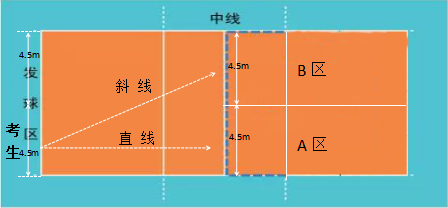 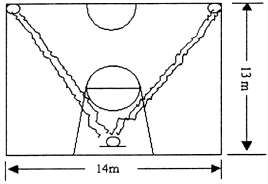 （2）扣球考试方法：考生5人一组，依次轮流扣考评员或考生（二传）从网前二传位置的传球。每名考生先扣5次直线，再扣5次斜线，共扣球10次，根据落点区域的不同获得相应的分数，累计10次扣球得分为最终成绩。扣球位置（二或四号位）考生可自行选定。要求：扣球技术动作必须完整。搓吊球技术（引臂和挥臂击球动作中，肘关节未高于肩）和击出球呈抛物线飞行，属于犯规技术，不得分。直线扣球评分：① 扣球落点在直线区域内每球的2分；② 扣球落点在场内直线区以外的其它区域，得1分；③ 扣球失误或犯规技术，得0分。斜线扣球评分：① 扣球落点在斜线区域内得2分；② 扣球落点在场内斜线区以外的其它区域，得1分；③ 扣球失误或犯规技术，得0分。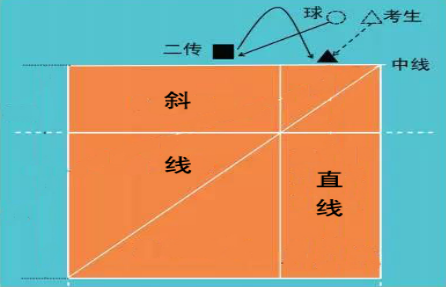 3、实战能力：比赛考试办法：视考生人数分队进行比赛（可由考评员向两边抛球进行）。（三）通过要求：排球专业测试成绩达到60分及以上。四、录取办法（一）符合18届省运会参赛年龄规定的考生优先录取；（二）不符合18省运会参赛年龄规定的考生按测试成绩，从高到低择优录取，直至录取名额满额为止；（三）在项目测试成绩排名中，如总分相同，按实战能力测试得分，从高到低录取；如实战能力测试得分再相同，按专项技术测试得分，从高到低录取；如专项技术测试得分再相同，按专项素质测试得分，从高到低录取；如专项素质测试得分再相同，按中考成绩（总分2），从高到低录取。附件12023年舟山市青少年体校排球项目高中招生测试评分标准类别专项素质专项技术专项技术实战能力考核指标助跑摸高发球扣球比赛分值20分20分20分40分助跑摸高助跑摸高助跑摸高比赛比赛成绩（米）成绩（米）分值评分标准分值主、副攻自由人分值评分标准分值2.902.8020技术动作规范协调，运用效果良好；战术意识及个人实战能力很强40-312.882.7819.5技术动作规范协调，运用效果良好；战术意识及个人实战能力很强40-312.862.7619技术动作规范协调，运用效果良好；战术意识及个人实战能力很强40-312.842.7418.5技术动作规范协调，运用效果良好；战术意识及个人实战能力很强40-312.822.7218技术动作规范协调，运用效果良好；战术意识及个人实战能力很强40-312.802.7017.5技术动作较规范协调，运用效果良好；战术意识及个人实战能力较强30-212.782.6817技术动作较规范协调，运用效果良好；战术意识及个人实战能力较强30-212.762.6616.5技术动作较规范协调，运用效果良好；战术意识及个人实战能力较强30-212.742.6416技术动作较规范协调，运用效果良好；战术意识及个人实战能力较强30-212.722.6215.5技术动作较规范协调，运用效果良好；战术意识及个人实战能力较强30-212.702.6015技术动作规范程度、协调性及运用效果一般；战术意识及个人实战能力一般20-112.682.5814.5技术动作规范程度、协调性及运用效果一般；战术意识及个人实战能力一般20-112.662.5614技术动作规范程度、协调性及运用效果一般；战术意识及个人实战能力一般20-112.642.5413.5技术动作规范程度、协调性及运用效果一般；战术意识及个人实战能力一般20-112.622.5213技术动作规范程度、协调性及运用效果一般；战术意识及个人实战能力一般20-112.602.5012.5技术动作规范程度、协调性及运用效果较差；战术意识及个人实战能力较差10-12.582.4812技术动作规范程度、协调性及运用效果较差；战术意识及个人实战能力较差10-12.562.4611.5技术动作规范程度、协调性及运用效果较差；战术意识及个人实战能力较差10-12.542.4411技术动作规范程度、协调性及运用效果较差；战术意识及个人实战能力较差10-12.522.4210.5技术动作规范程度、协调性及运用效果较差；战术意识及个人实战能力较差10-12.502.40102.489.52.4692.448.52.4282.407.52.40以下2.40以下0